                            О присвоении адреса объектам адресацииРуководствуясь Федеральным законом от 06.10.2003 № 131-ФЗ "Об общих принципах организации местного самоуправления в Российской Федерации", Федеральным законом от 28.12.2013 № 443-ФЗ "О федеральной информационной адресной системе и о внесении изменений в Федеральный закон "Об общих принципах организации местного самоуправления в Российской Федерации", Правилами присвоения, изменения и аннулирования адресов, утвержденными Постановлением Правительства Российской Федерации от 19.11.2014 № 1221, ПОСТАНОВЛЯЮ:1. Присвоить следующие адреса:– земельному участку с кадастровым номером: 02:19:130301:1, присвоить адрес: Российская Федерация, Республика Башкортостан, Гафурийский муниципальный район, Сельское поселение Бельский сельсовет, деревня Краснодубровск, улица Родниковая, земельный участок 1а; – земельному участку с кадастровым номером: 02:19:130301:2, присвоить адрес: Российская Федерация, Республика Башкортостан, Гафурийский муниципальный район, Сельское поселение Бельский сельсовет, деревня Краснодубровск, улица Родниковая, земельный участок 1б; – земельному участку с кадастровым номером: 02:19:130301:3, присвоить адрес: Российская Федерация, Республика Башкортостан, Гафурийский муниципальный район, Сельское поселение Бельский сельсовет, деревня Краснодубровск, улица Родниковая, земельный участок 1; – земельному участку с кадастровым номером: 02:19:130301:4, присвоить адрес: Российская Федерация, Республика Башкортостан, Гафурийский муниципальный район, Сельское поселение Бельский сельсовет, деревня Краснодубровск, улица Родниковая, земельный участок 3; – земельному участку с кадастровым номером: 02:19:130301:5, присвоить адрес: Российская Федерация, Республика Башкортостан, Гафурийский муниципальный район, Сельское поселение Бельский сельсовет, деревня Краснодубровск, улица Родниковая, земельный участок 3а; – земельному участку с кадастровым номером: 02:19:130301:6, присвоить адрес: Российская Федерация, Республика Башкортостан, Гафурийский муниципальный район, Сельское поселение Бельский сельсовет, деревня Краснодубровск, улица Родниковая, земельный участок 5; – земельному участку с кадастровым номером: 02:19:130301:7, присвоить адрес: Российская Федерация, Республика Башкортостан, Гафурийский муниципальный район, Сельское поселение Бельский сельсовет, деревня Краснодубровск, улица Родниковая, земельный участок 7; – земельному участку с кадастровым номером: 02:19:130301:8, присвоить адрес: Российская Федерация, Республика Башкортостан, Гафурийский муниципальный район, Сельское поселение Бельский сельсовет, деревня Краснодубровск, улица Родниковая, земельный участок 9; – земельному участку с кадастровым номером: 02:19:130301:9, присвоить адрес: Российская Федерация, Республика Башкортостан, Гафурийский муниципальный район, Сельское поселение Бельский сельсовет, деревня Краснодубровск, улица Родниковая, земельный участок 9а; – земельному участку с кадастровым номером: 02:19:130301:10, присвоить адрес: Российская Федерация, Республика Башкортостан, Гафурийский муниципальный район, Сельское поселение Бельский сельсовет, деревня Краснодубровск, улица Родниковая, земельный участок 15; – земельному участку с кадастровым номером: 02:19:130301:14, присвоить адрес: Российская Федерация, Республика Башкортостан, Гафурийский муниципальный район, Сельское поселение Бельский сельсовет, деревня Краснодубровск, улица Родниковая, земельный участок 17; – земельному участку с кадастровым номером: 02:19:130301:15, присвоить адрес: Российская Федерация, Республика Башкортостан, Гафурийский муниципальный район, Сельское поселение Бельский сельсовет, деревня Краснодубровск, улица Родниковая, земельный участок 19; – земельному участку с кадастровым номером: 02:19:130301:16, присвоить адрес: Российская Федерация, Республика Башкортостан, Гафурийский муниципальный район, Сельское поселение Бельский сельсовет, деревня Краснодубровск, улица Родниковая, земельный участок 21; – земельному участку с кадастровым номером: 02:19:130301:20, присвоить адрес: Российская Федерация, Республика Башкортостан, Гафурийский муниципальный район, Сельское поселение Бельский сельсовет, деревня Краснодубровск, улица Родниковая, земельный участок 25; – земельному участку с кадастровым номером: 02:19:130301:23, присвоить адрес: Российская Федерация, Республика Башкортостан, Гафурийский муниципальный район, Сельское поселение Бельский сельсовет, деревня Краснодубровск, улица Родниковая, земельный участок 31; – земельному участку с кадастровым номером: 02:19:130301:27, присвоить адрес: Российская Федерация, Республика Башкортостан, Гафурийский муниципальный район, Сельское поселение Бельский сельсовет, деревня Краснодубровск, улица Родниковая, земельный участок 37; – земельному участку с кадастровым номером: 02:19:130301:59, присвоить адрес: Российская Федерация, Республика Башкортостан, Гафурийский муниципальный район, Сельское поселение Бельский сельсовет, деревня Краснодубровск, улица Родниковая, земельный участок 41; – земельному участку с кадастровым номером: 02:19:130301:58, присвоить адрес: Российская Федерация, Республика Башкортостан, Гафурийский муниципальный район, Сельское поселение Бельский сельсовет, деревня Краснодубровск, улица Родниковая, земельный участок 34; – земельному участку с кадастровым номером: 02:19:130301:49, присвоить адрес: Российская Федерация, Республика Башкортостан, Гафурийский муниципальный район, Сельское поселение Бельский сельсовет, деревня Краснодубровск, улица Родниковая, земельный участок 30; – земельному участку с кадастровым номером: 02:19:130301:47, присвоить адрес: Российская Федерация, Республика Башкортостан, Гафурийский муниципальный район, Сельское поселение Бельский сельсовет, деревня Краснодубровск, улица Родниковая, земельный участок 28; – земельному участку с кадастровым номером: 02:19:130301:46, присвоить адрес: Российская Федерация, Республика Башкортостан, Гафурийский муниципальный район, Сельское поселение Бельский сельсовет, деревня Краснодубровск, улица Родниковая, земельный участок 26; – земельному участку с кадастровым номером: 02:19:130301:45, присвоить адрес: Российская Федерация, Республика Башкортостан, Гафурийский муниципальный район, Сельское поселение Бельский сельсовет, деревня Краснодубровск, улица Родниковая, земельный участок 24; – земельному участку с кадастровым номером: 02:19:130301:44, присвоить адрес: Российская Федерация, Республика Башкортостан, Гафурийский муниципальный район, Сельское поселение Бельский сельсовет, деревня Краснодубровск, улица Родниковая, земельный участок 22; – земельному участку с кадастровым номером: 02:19:130301:43, присвоить адрес: Российская Федерация, Республика Башкортостан, Гафурийский муниципальный район, Сельское поселение Бельский сельсовет, деревня Краснодубровск, улица Родниковая, земельный участок 20а; – земельному участку с кадастровым номером: 02:19:130301:42, присвоить адрес: Российская Федерация, Республика Башкортостан, Гафурийский муниципальный район, Сельское поселение Бельский сельсовет, деревня Краснодубровск, улица Родниковая, земельный участок 20; – земельному участку с кадастровым номером: 02:19:130301:41, присвоить адрес: Российская Федерация, Республика Башкортостан, Гафурийский муниципальный район, Сельское поселение Бельский сельсовет, деревня Краснодубровск, улица Родниковая, земельный участок 18; – земельному участку с кадастровым номером: 02:19:130301:56, присвоить адрес: Российская Федерация, Республика Башкортостан, Гафурийский муниципальный район, Сельское поселение Бельский сельсовет, деревня Краснодубровск, улица Родниковая, земельный участок 16; – земельному участку с кадастровым номером: 02:19:130301:39, присвоить адрес: Российская Федерация, Республика Башкортостан, Гафурийский муниципальный район, Сельское поселение Бельский сельсовет, деревня Краснодубровск, улица Родниковая, земельный участок 14; – земельному участку с кадастровым номером: 02:19:130301:38, присвоить адрес: Российская Федерация, Республика Башкортостан, Гафурийский муниципальный район, Сельское поселение Бельский сельсовет, деревня Краснодубровск, улица Родниковая, земельный участок 12; – земельному участку с кадастровым номером: 02:19:130301:37, присвоить адрес: Российская Федерация, Республика Башкортостан, Гафурийский муниципальный район, Сельское поселение Бельский сельсовет, деревня Краснодубровск, улица Родниковая, земельный участок 10; – земельному участку с кадастровым номером: 02:19:130301:36, присвоить адрес: Российская Федерация, Республика Башкортостан, Гафурийский муниципальный район, Сельское поселение Бельский сельсовет, деревня Краснодубровск, улица Родниковая, земельный участок 8; – земельному участку с кадастровым номером: 02:19:130301:35, присвоить адрес: Российская Федерация, Республика Башкортостан, Гафурийский муниципальный район, Сельское поселение Бельский сельсовет, деревня Краснодубровск, улица Родниковая, земельный участок 6; – земельному участку с кадастровым номером: 02:19:130301:34, присвоить адрес: Российская Федерация, Республика Башкортостан, Гафурийский муниципальный район, Сельское поселение Бельский сельсовет, деревня Краснодубровск, улица Родниковая, земельный участок 4; – земельному участку с кадастровым номером: 02:19:130301:33, присвоить адрес: Российская Федерация, Республика Башкортостан, Гафурийский муниципальный район, Сельское поселение Бельский сельсовет, деревня Краснодубровск, улица Родниковая, земельный участок 2; – земельному участку с кадастровым номером: 02:19:130301:32, присвоить адрес: Российская Федерация, Республика Башкортостан, Гафурийский муниципальный район, Сельское поселение Бельский сельсовет, деревня Краснодубровск, улица Родниковая, земельный участок 2в; – земельному участку с кадастровым номером: 02:19:130301:31, присвоить адрес: Российская Федерация, Республика Башкортостан, Гафурийский муниципальный район, Сельское поселение Бельский сельсовет, деревня Краснодубровск, улица Родниковая, земельный участок 2б; – земельному участку с кадастровым номером: 02:19:130301:30, присвоить адрес: Российская Федерация, Республика Башкортостан, Гафурийский муниципальный район, Сельское поселение Бельский сельсовет, деревня Краснодубровск, улица Родниковая, земельный участок 2а;        2. Контроль за исполнением настоящего Постановления оставляю за собой.Глава сельского поселения                                                                             Ю.З.АхмеровБАШ?ОРТОСТАН РЕСПУБЛИКА№Ы;АФУРИ РАЙОНЫ МУНИЦИПАЛЬ РАЙОНЫНЫ*БЕЛЬСКИЙ АУЫЛСОВЕТЫ АУЫЛ БИЛ"М"№Е           ХАКИМИ"ТЕБАШ?ОРТОСТАН РЕСПУБЛИКА№Ы;АФУРИ РАЙОНЫ МУНИЦИПАЛЬ РАЙОНЫНЫ*БЕЛЬСКИЙ АУЫЛСОВЕТЫ АУЫЛ БИЛ"М"№Е           ХАКИМИ"ТЕ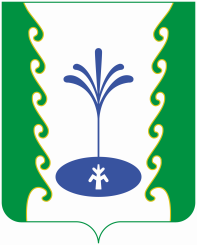 АДМИНИСТРАЦИЯСЕЛЬСКОГО ПОСЕЛЕНИЯБЕЛЬСКИЙ СЕЛЬСОВЕТМУНИЦИПАЛЬНОГО РАЙОНА ГАФУРИЙСКИЙ РАЙОНРЕСПУБЛИКИ БАШКОРТОСТАНАДМИНИСТРАЦИЯСЕЛЬСКОГО ПОСЕЛЕНИЯБЕЛЬСКИЙ СЕЛЬСОВЕТМУНИЦИПАЛЬНОГО РАЙОНА ГАФУРИЙСКИЙ РАЙОНРЕСПУБЛИКИ БАШКОРТОСТАН?АРАРПОСТАНОВЛЕНИЕ27 март 2019 й.№1827 марта  2019 г.